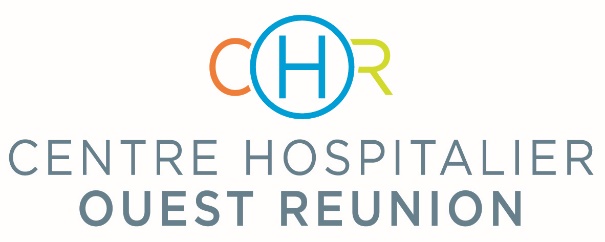 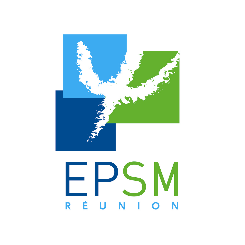 L’Etablissement Public de Santé Mentale et le Centre Hospitalier Ouest Réunion recherchent :Un Administrateur/DéveloppeurDEVOPS H/FL’Etablissement Public de Santé Mentale et le Centre Hospitalier Ouest Réunion recherchent :Un Administrateur/DéveloppeurDEVOPS H/FLe poste : Le service : Missions :La cellule ONSEM (Outils Numériques au Service des Equipes et des Metiers) est une cellule numérique créée pour accompagner le développement numérique des deux établissements à la fois pour le patient et pour le personnel. Elle est notamment en charge d’informatiser des process, de créer des sites d’équipe, de développer un site intranet et de faire évoluer l’outil de gestion documentaire actuel.Au sein de la cellule ONSEM et rattaché hiérarchiquement au Secrétariat Général – Relations publiques, le titulaire du poste se voit confier les missions suivantes :Dans le cadre du déploiement des sites institutionnels (Gestion documentaire Gedeon, sites d’équipe Ekip@j…) et de services, réaliser les développements informatiques nécessaires afin de garantir le respect des spécifications fonctionnelles,Maintien en condition opérationnelle des outils développésTraitement des incidents et des problèmes signalés Correction des bugs et anomaliesAdministration, alimentation et mise à jour des contenus Web Mise à disposition d’indicateurs d’usage et d’extractions de donnéesContinuité de l’administrateur Microsoft 365 et des administrateurs fonctionnels du portail GedeoN et des sites Ekip@j, Compétences de webdesign et web mediaActivités :  Anticipation	Être force de proposition sur les évolutions nécessaires dans son périmètreRéalisation des projets	- Rédiger les spécifications fonctionnelles contribuant au cahier des charges et/ou à l'élaboration du CCTP - Rédiger les spécifications techniques en lien avec l’équipe INFRA - Initialiser, adapter, réaliser le paramétrage, effectuer la reprise de données et intégrer le projet- Recueil et qualification des demandes et besoins de maintenance correctrice, évolutive et/ou préventive du SI- Pilotage des actions de maintenance correctrice, évolutive et/ou préventive du SI, ainsi que des évolutions imposées par les éditeurs (arbitrage, priorisation, planification)- Planification de l'ensemble des moyens (humains, financiers, techniques) à mettre en œuvre pour la continuité de service (action de suivi et de maintenance) de son portefeuille d'applications- Réalisation de la recette fonctionnelle et traitement des anomaliesDéploiement	- Maintenance correctrice, évolutive et/ou préventive de la solution, et paramétrage du SI- Suivi des évolutions réglementaires et technologiques du SIConduite du changement	Rédiger, mettre à disposition et mettre à jour la documentation relative aux interventions effectuées et aux configurations géréesSensibiliser les utilisateurs aux règles d’usage et aux règles de sécuritéSupport	Traiter les incidents et problèmes signalés Amélioration continue	Constituer et archiver la documentation (note de cadrage, cahier des charges, guide de procédure…) des applications Savoir-faire :Adapter la documentation utilisateur (procédure, manuel utilisateurs, ...), fournie par l'éditeurConduire et animer des réunionsDiagnostiquer les dysfonctionnements, les pannes, les incidents, le défaut des équipements et des applicationsÉlaborer des procédures de secours en cas de défaillance de la solutionÉvaluer et documenter les résultats obtenus par rapport aux spécificationsFormer et conseiller les formateurs relais dans son domaine de compétencesMettre en œuvre les règles liées à la protection des donnéesPiloter, animer / communiquer, motiver une ou plusieurs équipesRecueillir, analyser, formaliser et valider les besoins fonctionnels et non fonctionnels utilisateurs (y compris les interfaces avec les applications existantes et les compléments aux applications informatiques)Savoir-être :Sens de l’accueil (disponibilité, réactivité et empathie)Capacité d’écoute – disponibilité, sens du service, aisance relationnelle, pédagogieCapacité de résistance au stress – diplomatie, calme et patienceForte appétence de la veille technologiqueBonnes capacités d’adaptation et de communicationExpériences attenduesConnaissance de la démarche projet (planification, reporting, analyse de risques, ...)Connaissance des standards et normes applicablesPratique des Framework de développementA l’aise avec les technologies du Web (HTML, CSS, …) et les techniques de conception et de modélisation des sites internetMaîtrise des outils de la suite ADOBEMaîtrise des outils de la suite Microsoft 365 et de SharePoint ON PREMISEFormation/qualification requises : Horaires de travail :Poste à temps plein : 37h30Type de recrutement :MutationCDD Autre :contrat de projetSalaire brut/Net mensuel :Selon profilIndemnités : Date limite de dépôt de candidature :15/05/2023Candidature à envoyer à : recrutementchorepsmr@pso.reContact pour informations : Direction des Ressources Humaines 02 62 74 00 40